Office Hours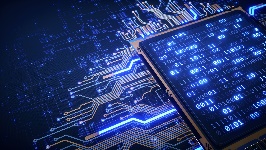 Spring 2024Instructor:  	Ms. Susie Cunningham			Email:		scunningham@bsu.eduOffice:		Elliott 008-CMondays:		Noon – 1:00 p.m. (in Elliott 008-C)			3:00 -4:00 p.m.   (in Elliott 008-C)Tuesdays:		Noon – 1:00 p.m. (in Elliott 008-C)			4:00 – 5:00 p.m.   (in Elliott 008-C)Wednesdays:		Noon – 1:00 p.m. (in Elliott 008-C)			3:00 – 4:00 p.m.   (in Elliott 008-C)Thursdays:		1:00 – 3:00 p.m. (via Zoom)Fridays:		Noon – 1:00 p.m. (in Elliott 008-C)									3:00 – 4:00 p.m.   (in Elliott 008-C)Other times for offices hours may be made by appointment.  Also, can email me at scunningham@bsu.edu. 